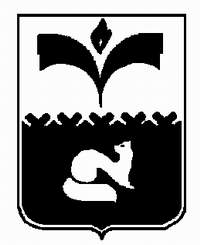 ДУМА ГОРОДА ПОКАЧИХАНТЫ-МАНСИЙСКОГО АВТОНОМНОГО ОКРУГА - ЮГРЫРЕШЕНИЕот ____________   							                           № ______Рассмотрев проект решения Думы города Покачи «О Стратегии социально-экономического развития города Покачи до 2036 года с целевыми ориентирами до 2050 года», в соответствии с пунктом 4 части 10 статьи 35 Федерального закона от 06.10.2003 № 131-ФЗ «Об общих принципах организации местного самоуправления в Российской Федерации», пунктом 4 части 1 статьи 19 Устава города Покачи, Дума города ПокачиРЕШИЛА:1. Утвердить Стратегию социально-экономического развития города Покачи до 2036 года с целевыми ориентирами до 2050 года согласно приложению к настоящему решению.2. Признать утратившим силу решение Думы города Покачи от 17.12.2018 №110 «О Стратегии социально-экономического развития города Покачи до 2030 года» (газета «Покачёвский вестник» от 21.12.2018 №51).4. Настоящее решение вступает в силу после официального опубликования. 5. Опубликовать настоящее решение в сетевом издании «ПокачиИнформ» (http://vgazetepv.ru/).6. Контроль за выполнением настоящего решения возложить на постоянную комиссию Думы города Покачи седьмого созыва по бюджету, налогам, финансовым вопросам и соблюдению законности (председатель Медведев Ю.И.).Принято Думой города Покачи__________________________О Стратегии социально-экономического развития города Покачи до 2036 года с целевыми ориентирами до 2050 годаГлава города ПокачиВ.Л. Таненков__________________________ Председатель Думы города Покачи А.С. Руденко___________________________